Зима в ПетербургеСборные туры для индивидуальных туристовТур 6 дней (5 ночей) (понедельник-суббота)Заезды: 06.12.21, 13.12.21, 20.12.21, 27.12.21,                03.01.22, 10.01.22, 17.01.22, 24.01.22, 31.01.22от 16600 руб.Программа тура:1 день. Самостоятельный заезд в гостиницу, размещение. Встреча с гидом в холле гостиницы на 1-м этаже в 14:00, выезд на автобусе из гостиницы на программу. Обзорная автобусная экскурсия по городу "Блистательный Санкт-Петербург". Экскурсия в Исаакиевский собор. Во время экскурсии Вы познакомитесь с самыми известными достопримечательностями Петербурга: главными площадями, великолепными набережными, знаменитыми памятниками. В программу входит посещение храма-памятника Исаакиевский собор, крупнейшего православного храма Санкт-Петербурга и одного из самых высоких купольных зданий в мире. Роскошный интерьер собора поражает воображение – эффектное сочетание позолоты, разнообразных пород цветного камня, лазурита и малахита, картины и мозаики известных художников, статуи и скульптурные группы. Во время экскурсии Вы не только сможете оценить всё великолепие этого памятника, познакомившись с его интерьером, но и узнаете  интересные факты из истории города и самого храма. (При желании за доп. плату можно подняться на Колоннаду Исаакиевского собора, которая считается лучшей смотровой площадкой города. Оказавшись на высоте 43 метра, Вы сможете полюбоваться Санкт-Петербургом с высоты птичьего полёта и сделать памятные фотографии).Окончание программы в центре города. Свободное время. Самостоятельное возвращение в гостиницу.2 день. Завтрак в гостинице. Встреча с гидом в холле гостиницы на 1-м этаже. Загородная экскурсия в Петергоф "По старинной Петергофской дороге". Петергофская дорога - уникальная ландшафтно-архитектурная система царских и частных усадеб, садов и парков, протянувшихся по южному берегу Финского залива. Дорога, соединившая Санкт-Петербург с загородными императорскими резиденциями, по замыслу Петра I, должна была  затмить дорогу из Парижа в Версаль. За три века своей истории она повидала немало: по ней ездили и шведы, и царь Пётр Великий,  и члены императорской фамилии, и самые известные путешественники; здесь происходили события, влиявшие на ход русской истории. Сегодня это оживлённая магистраль, соединяющая центр города с блестящими пригородами некогда столицы Российской Империи: Стрельной, Петергофом, Ораниенбаумом.  Переезд в Петергоф. Посещение Больщого Петергофского дворца. Возвращение в Спб. Окончание программы. 3 день. Завтрак в гостинице. Встреча с гидом в холле гостиницы на 1-м этаже. Тематическая автобусная экскурсия «По следам «русского Гамлета» с посещением Большого Гатчинского дворца и Михайловского замка в Санкт-Петербурге. Экскурсия посвящена одной из самых неоднозначных и трагичных фигур Российской истории – императору Павлу I. Его жизнь полна мистических совпадений, а обстоятельства смерти до сих пор вызывают споры среди историков. Во время экскурсии Вы сможете окунуться в непростую жизнь и судьбу наследника и государя, узнать об особенностях его характера, событиях его жизни, осмотрите знаковые для него места в Петербурге и любимой загородной резиденции – Гатчине.Переезд в Гатчину. Посещение Большого Гатчинского дворца. Здесь Вы познакомитесь с историей замка императора Павла I, сможете оценить английский стиль резиденции, ощутить царящий здесь дух рыцарства. Пройдя по дворцовым залам, Вы узнаете о жизни и быте монарха, рассмотрите предметы интерьера и произведения искусств.Возвращение в Санкт-Петербург. Продолжение экскурсии. Посещение Михайловского замка. Михайловский замок очень часто называют «архитектурным портретом» Павла I. Возведенный по воле императора всего за 4 года, замок стал символом его противоречивого правления, здесь оборвалась его жизнь. Во время экскурсии по залам музея Вы сможете по достоинству оценить великолепные восстановленные интерьеры замка, полюбуетесь коллекцией русского искусства и увидите бывшую спальню императора Павла I, где его и настигла трагическая участь.Окончание программы в центре города. Самостоятельное возвращение в гостиницу.4 день. Завтрак в гостинице. Встреча с гидом в холле гостиницы на 1-м этаже, выезд на автобусе из гостиницы на программу. Тематическая автобусная экскурсия «Санкт-Петербург – город-музей под открытым небом» с посещением Русского музея . Во время экскурсии Вы узнаете, как формировался облик Санкт-Петербурга на протяжении трёх столетий, о рождении ансамблей, о генеральных планах застройки и о превращении Петербурга во всемирно признанный шедевр градостроительного искусства. Посещение Русского музея. Русский музей - первый в России государственный музей русского изобразительного искусства, коллекция которого насчитывает около 400 тысяч экспонатов. Главное здание музея на площади Искусств – Михайловский дворец, это ещё и бывший великокняжеский дворец,  построенный для сына императора Павла I – великого князя Михаила Павловича. Во время экскурсии по музею Вы сможете проследить развитие отечественной художественной культуры, сможете полюбоваться знаменитыми  шедеврами известных русских мастеров.Михайловский сад — интересный памятник  ландшафтной архитектуры XVIII — первой трети XIX вв., представляющий собой уникальное сочетание двух разных стилей ландшафтного искусства на одной территории — регулярного или «французского» и пейзажного или «английского». Это также яркий пример архитектурного единства здания (Михайловского дворца) и природного ландшафта (Михайловского сада), созданный по замыслу великого зодчего Карла Росси. Михайловский сад — это уникальное место в Санкт-Петербурге, где сохранился стиль императорского сада.Окончание программы в центре города. Самостоятельное возвращение в гостиницу.5 день. Завтрак в гостинице. Встреча с гидом в холле гостиницы на 1-м этаже. Автобусная экскурсия в Кронштадт «Морские ворота Петербурга».  Переезд в Кронштадт с сопровождающей экскурсией по трассе, проезд через Финский залив по Дамбе - уникальному Комплексу защитных сооружений, спасающему город от наводнений и соединяющему остров Котлин с Санкт-Петербургом.  Кронштадт – крупнейший порт на Балтике, парадные морские ворота России, секретный город-гарнизон, база Балтийского флота, город моряков, флотоводцев, кораблестроителей, ученых и исследователей. Именно из Кронштадта отправлялись в кругосветные экспедиции русские суда. Автобусно-пешеходная экскурсия по Кронштадту с посещением Никольского Морского Собора (за доп. плату возможен подъем на верхние ярусы собора под купол с экскурсией).Возвращение в Санкт-Петербург. Окончание программы в центре города. Самостоятельное возвращение в гостиницу.6 день. Завтрак. Освобождение номера (Номер до 12-00, вещи можно оставить в камере хранения). Свободный день. Самостоятельный отъезд.В СТОИМОСТЬ ВКЛЮЧЕНО :1/ Пять ночей в гостинице с завтраком,2/Музеи входные билеты + экскурсии            -       Исаакиевский СоборБольшой дворец ПетергофаМихайловский замок Большой Гатчинский ДворецРусский музей.Автобусные экскурсии и работа гида каждый деньВ СТОИМОСТЬ НЕ ВКЛЮЧЕНЫ :-Встреча и проводы на ж/д или в аэропорту, услуги камеры храненияГостиницыМесто в 2х.м. номере + программаДоплата за одно- местный номер за 5ночейСкидки на экскурсионную программуСкидки на экскурсионную программуСкидки на экскурсионную программуШк.Студ.ПенсионерА-Фонтанка*** Завтрак шв. стол182924390950750450Москва ****Завтрак шв. стол189636750950750450Catherine Art Hotel****Стандартный номерЗавтрак шв. стол1964811480950750450РГПУ им. А.И. ГерценаВ блоке Без завтраков166005400950750450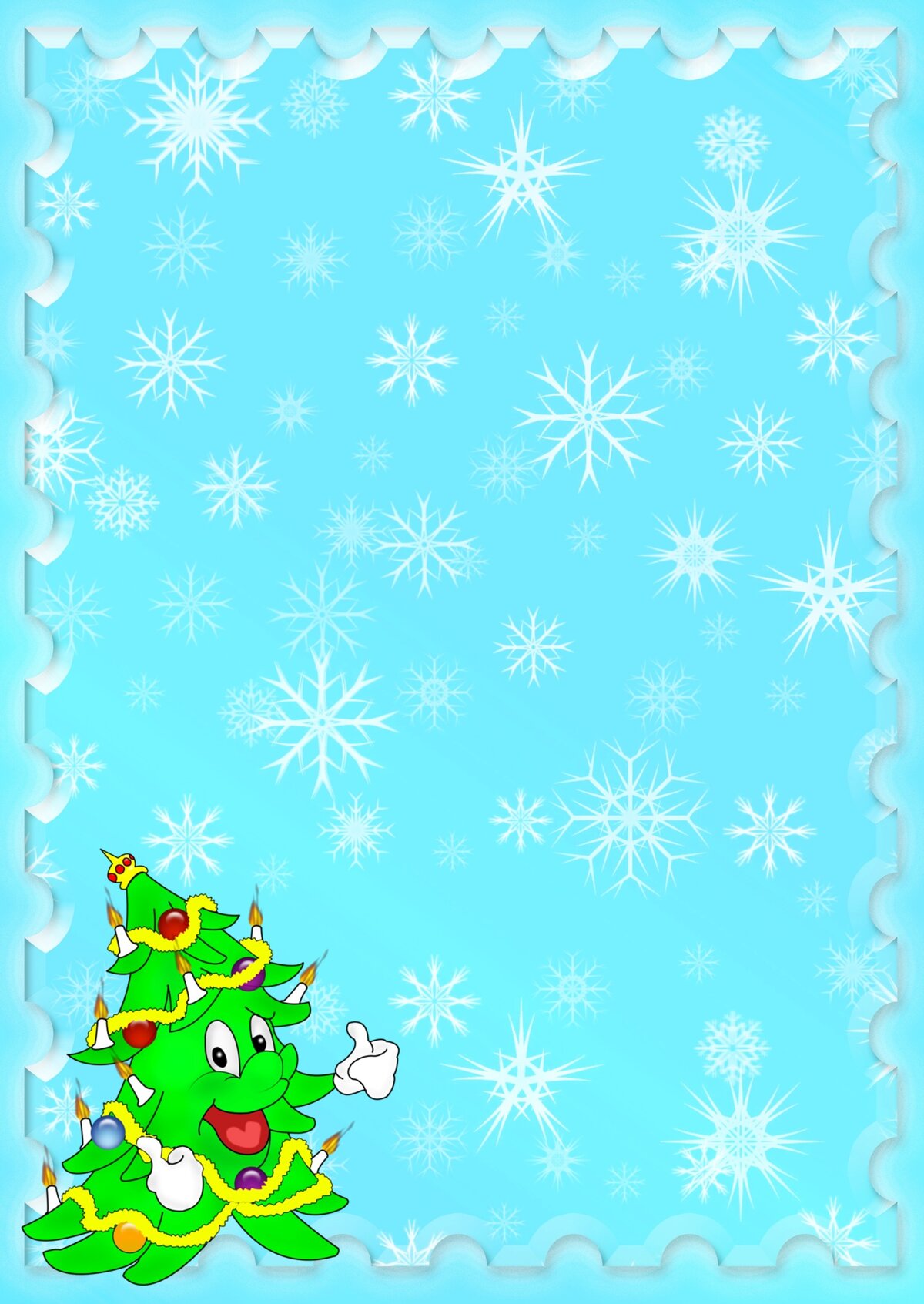 